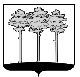 ГОРОДСКАЯ  ДУМА  ГОРОДА  ДИМИТРОВГРАДАУльяновской областиР Е Ш Е Н И Ег.Димитровград  15  июля  2020  года    	                                                                   № 48/386     Об отчёте о выполнении Прогнозного плана (Программы) приватизации муниципального имущества города Димитровграда Ульяновской области на 2019 год и плановый период 2020 - 2021 годовВ соответствии с пунктом 9 части 10 статьи 35 Федерального закона                   от 06.10.2003 №131-ФЗ «Об общих принципах организации местного самоуправления в Российской Федерации», пунктом 9 части 1, пунктом 28 части 2 статьи 26 Устава муниципального образования «Город Димитровград» Ульяновской области, частью 10 статьи 3 Положения о порядке приватизации муниципальных предприятий и иного имущества, находящегося в муниципальной собственности города Димитровграда Ульяновской области, рассмотрев отчет о выполнении Прогнозного плана (Программы) приватизации муниципального имущества города Димитровграда Ульяновской области на 2019 год и плановый период 2020-2021 годов, представленный Главой города Димитровграда Ульяновской области Б.С.Павленко 19.02.2020 за №01-22/517, Городская Дума города Димитровграда Ульяновской области третьего созыва решила:1. Констатировать неисполнение решения Городской Думы города Димитровграда Ульяновской области третьего созыва от 18.12.2018 № 9/66 «Об утверждении прогнозного плана (Программы) приватизации муниципального имущества города Димитровграда Ульяновской области на 2019 год и плановый период 2020 - 2021 годов» по реализации плановых значений Прогнозного плана (Программы) приватизации муниципального имущества города Димитровграда Ульяновской области на 2019 год. 2. Признать деятельность Администрации города Димитровграда Ульяновской области по реализации плановых значений Прогнозного плана (Программы) приватизации муниципального имущества города Димитровграда Ульяновской области на 2019 год и плановый период 2020-2021 годов неудовлетворительной.3. В целях повышения эффективности управления муниципальной собственностью, обеспечения планомерности процесса приватизации, оптимизации структуры муниципальной собственности и формирования доходов бюджета города Димитровграда Ульяновской области предложить Главе города Димитровграда Ульяновской области незамедлительно:1) пересмотреть перечень муниципального имущества, приватизация которого запланирована в 2020 году;2) обеспечить выполнение мероприятий, направленных на эффективное достижение плановых значений Прогнозного плана (Программы) приватизации муниципального имущества города Димитровграда Ульяновской области на 2020 год и плановый период 2021 - 2022 годов;3) рассмотреть вопрос об ответственности должностных лиц, допустивших невыполнение плановых значений Прогнозного плана (Программы) приватизации муниципального имущества города Димитровграда Ульяновской области на 2019 год;4) представить в Городскую Думу города Димитровграда Ульяновской области информацию о принятых мерах не позднее 01 сентября 2020 года.4. Установить, что настоящее решение подлежит официальному опубликованию и размещению в информационно-телекоммуникационной сети «Интернет» на официальном сайте Городской Думы города Димитровграда Ульяновской области (www.dumadgrad.ru).5. Контроль исполнения настоящего решения возложить на комитет по финансово-экономической политике и городскому хозяйству (Пикалов).Председатель Городской Думыгорода ДимитровградаУльяновской области	      А.П.Ерышев